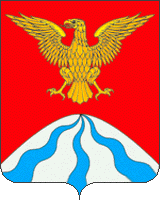 АДМИНИСТРАЦИЯ                                                                                                                             Приложение N 3МУНИЦИПАЛЬНОГО ОБРАЗОВАНИЯ                                                    к  приказу Министерства финансов«ХОЛМ-ЖИРКОВСКИЙ  РАЙОН»                                                                                       Российской Федерации                                          СМОЛЕНСКОЙ ОБЛАСТИ                                                                                                       от 30.12.2020 № 340нФИНАНСОВОЕ   УПРАВЛЕНИЕ                                                                          д.9, ул. Нахимовская, пгт. Холм-Жирковский,  Смоленская область, 215650E-mail:moholm@yandex.ruтел./факс  8 (48139) 2-11-73«____» августа  2023 г.  №  05- ____ф                                               Администрация Игоревского сельского поселенияХолм-Жирковского района Смоленской области Главе муниципального образованияИгоревского сельского поселенияХолм-Жирковского района Смоленской областиАнисимовой Наталье Михайловне215645, Смоленская область,  Холм-Жирковский район,Станция Игоревская, улица Южная,  д. 5/-. от «___» августа 2023 г.                                                                       N 7Представление   Финансовым  управлением  Администрации муниципального образования «Холм-Жирковский район» Смоленской области (далее – Финансовое управление) на основании приказа  Финансового управления от 04.07.2023г. N 28 и в соответствии с пунктом 5 раздела 1 Плана контрольных мероприятий  на 2023 год, утвержденным приказом Финансового управления от 01.12.2022 N 51, в период с 20.07.2023г. по 26.07.2023г. в отношении Администрации Игоревского сельского поселения Холм-Жирковского района Смоленской области проведена плановая камеральная проверка (далее – контрольное мероприятие) по теме: «Соблюдение законодательства Российской Федерации и иных правовых актов о контрактной системе в сфере закупок товаров, работ, услуг для обеспечения государственных и муниципальных нужд в отношении отдельных закупок для обеспечения муниципальных нужд».Проверенный период: 2022 год.Акт камеральной проверки в Администрации Игоревскогосельского поселения Холм-Жирковского района Смоленской области  N 08 от 18.07.2023г.  В ходе контрольного мероприятия выявлены следующие нарушения:- в нарушение требований части 1 статьи 16 Федерального закона от 05.04.2013                    N 44-ФЗ «О контактной системе в сфере закупок товаров, работ, услуг для обеспечения государственных и муниципальных нужд» (далее – Федеральный Закон N 44-ФЗ) имеет место осуществление закупок, не предусмотренных планом-графиком.    Нарушения составили в сумме 1 132 492,76 рублей. - в нарушение требований   пункта 2 статьи 72 Бюджетного кодекса Российской Федерации Заказчиком имеет место заключение контрактов сверх доведенных объемов финансового обеспечения на принятие и  исполнение обязательств.  Нарушения составили в сумме 95 724,05 рублей.- в нарушение требований к бюджетному (бухгалтерскому) учету должностным лицом представлена  годовая отчетность с искаженными данными по обязательствам.         Нарушения составили в сумме 237 527,25 рублей. - в нарушение требований постановления Администрации Игоревского сельского поселения Холм-Жирковского района Смоленской области от 26.03.2020 N 15-а «Об утверждении нормативных затрат на обеспечение функций Администрации Игоревского сельского поселения Холм-Жирковского района Смоленской области»   – установлены сверхнормативные затраты в сумме 6 999,00 рублей;  - установлено несоответствие утвержденного норматива затрат с утвержденной структурой администрации.- в нарушение требований статьи 73 Бюджетного кодекса Российской Федерации реестр закупок не отображает реальную кредиторскую задолженность, имеет место дублирование договоров. - в нарушение требований части 2 статьи 34 Федерального закона N 44-ФЗ имеет место, когда в контрактах (договорах) отсутствует наличие обязательных при заключении контрактов (договоров) условий;     - в нарушение требований части 13.1 статьи 34 N 44-ФЗ имеет место невыполнение Заказчиком сроков оплаты поставленного товара (выполненной работы, оказанной услуги) в соответствии с условиями договоров (контрактов); - в нарушение требований части 1 статьи 23 Федерального закона N 44-ФЗ (присвоение каждой закупке индивидуального идентификационного кода) имеет место, когда одной и той же закупке присваиваются два разных ИКЗ; имеет место присвоения двум разным закупкам одного ИКЗ;имеет место не присвоения закупке ИКЗ.  - в нарушение требований приказа Министерства экономического развития Российской Федерации от 10.04.2019 N 55н «Об утверждении идентификационного кода закупки»   23 - 26 разряды 36-значного цифрового кода не соответствуют номеру закупки, включенной в сформированный (утвержденный) Заказчиком на очередной финансовый год и плановый период план-график;- в нарушение требований пункта 1.2 части 1 статьи 95 Федерального закона N 44-ФЗ  имеет место изменение существенных условий  контракта  посредством заключения дополнительных соглашений об увеличения цены контракта (договора) более чем на 10 процентов от цены, по которой заключен контракт (договор). Нарушения составили в сумме 140 000 рублей.- в нарушение требований постановления Правительства Российской Федерации от 17.03.2015 N 238 «Об утверждении Порядка подготовки отчета об объеме закупок у субъектов малого предпринимательства и социально ориентированных некоммерческих организаций, его размещения в единой информационной системе установлено искажение отчетных данных  и размещение недостоверной информации в ЕИС. - в нарушение требования части 3 статьи 103 Федерального закона N 44-ФЗ имеет место несвоевременное размещение в ЕИС информации об изменении условий контракта.Финансовое управлениеТРЕБУЕТ   -  	с целью недопущения применения мер ответственности: - исключить практику заключения контрактов (договоров) сверх лимитов бюджетных обязательств и (или), не предусмотренных планом-графиком – постоянно; - при заключении и исполнении контракта не допускать изменение его существенных условий, за исключением случаев, предусмотренных  Федеральным законом N 44-ФЗ – постоянно;- внести изменения в постановления Администрации Игоревского сельского поселения Холм-Жирковского района Смоленской области от 26.03.2020 N 15-а «Об утверждении нормативных затрат на обеспечение функций Администрации Игоревского сельского поселения Холм-Жирковского района Смоленской области» с целью недопущения сверхнормативных затрат  в соответствии с утвержденной структурой администрации;- вести реестр закупок в строгом соответствии с требованиями статьи 73 Бюджетного кодекса Российской Федерации – постоянно;- при заключении контрактов (договоров) проверять наличие в них обязательных условий - постоянно;  - исключить практику нарушений сроков оплаты поставленного товара (выполненной работы, оказанной услуги) в соответствии с условиями контрактов (договоров), включая сроки по авансированию коммунальных услуг (энергоснабжение) - постоянно;- ежегодно перед составлением годовой отчетности проводить инвентаризацию расчетов с поставщиками (подрядчиками), подотчетными лицами, другими дебиторами и кредиторами с целью предоставления достоверной бюджетной отчетности – постоянно;- каждой закупке присваивать индивидуальный идентификационный код в строгом соответствии с требованиями приказа Министерства экономического развития Российской Федерации от 10.04.2019 N 55н «Об утверждении идентификационного кода закупки» - постоянно;- отчет об объёме закупок у СМП и СоНКО составлять в строгом соответствии с требованиями постановления Правительства Российской Федерации от 17.03.2015 N 238 «Об утверждении Порядка подготовки отчета об объеме закупок у субъектов малого предпринимательства и социально ориентированных некоммерческих организаций, его размещения в единой информационной системе» - постоянно;- исключить практику нарушения сроков обязательной к размещению  информации (сведений) об изменений условий контрактов – постоянно.Информацию о результатах исполнения настоящего представления с приложением копий документов, подтверждающих его исполнение, представить в Финансовое управление в срок не позднее «01» сентября 2023 года.   Срок исполнения настоящего представления может быть однократно продлен в соответствии с пунктами 19-22 федерального стандарта N 1095.Невыполнение в установленный срок настоящего представления влечет административную ответственность в соответствии с частью 20 статьи 19.5 Кодекса Российской Федерации об административных правонарушениях (Собрание законодательства Российской Федерации, 2002, N 1, ст.1;  2013, N 31, ст. 4191; 2017, N 24, ст. 3487). Заместитель Главы МО «Холм-Жирковский район» Смоленской области- начальник Финансового управления Администрации МО «Холм-Жирковский район» Смоленской области                                                                                                 О.Н. Журавлева  в соответствии со статьями 269.2 и 270.2 Бюджетного кодекса Российской Федерации (Собрание законодательства Российской Федерации, 1998, N 31, ст. 3823; 2013, N 31, ст. 4191; 2019, N 30, ст. 4101; 2020, N 14, ст. 2001), пунктами 7 и 8 федерального стандарта внутреннего государственного (муниципального) финансового контроля "Реализация результатов проверок, ревизий и обследований", утвержденного постановлением Правительства Российской Федерации от 23.07.2020 N 1095 <2> (далее - федеральный стандарт N 1095),